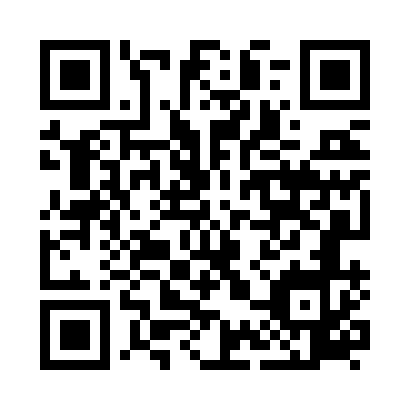 Prayer times for Pipeira, PortugalWed 1 May 2024 - Fri 31 May 2024High Latitude Method: Angle Based RulePrayer Calculation Method: Muslim World LeagueAsar Calculation Method: HanafiPrayer times provided by https://www.salahtimes.comDateDayFajrSunriseDhuhrAsrMaghribIsha1Wed4:516:321:276:208:229:572Thu4:496:301:266:218:239:583Fri4:486:291:266:218:249:594Sat4:466:281:266:228:2510:015Sun4:456:271:266:228:2610:026Mon4:436:261:266:238:2710:037Tue4:416:251:266:238:2810:058Wed4:406:241:266:248:2910:069Thu4:396:231:266:248:3010:0710Fri4:376:221:266:258:3110:0911Sat4:366:211:266:258:3110:1012Sun4:346:201:266:268:3210:1113Mon4:336:191:266:268:3310:1314Tue4:316:181:266:278:3410:1415Wed4:306:171:266:278:3510:1516Thu4:296:161:266:288:3610:1717Fri4:276:161:266:288:3710:1818Sat4:266:151:266:298:3810:1919Sun4:256:141:266:298:3910:2120Mon4:246:131:266:308:3910:2221Tue4:236:121:266:308:4010:2322Wed4:216:121:266:318:4110:2423Thu4:206:111:266:318:4210:2624Fri4:196:111:266:328:4310:2725Sat4:186:101:276:328:4410:2826Sun4:176:091:276:338:4410:2927Mon4:166:091:276:338:4510:3028Tue4:156:081:276:348:4610:3129Wed4:146:081:276:348:4710:3230Thu4:146:071:276:348:4710:3331Fri4:136:071:276:358:4810:34